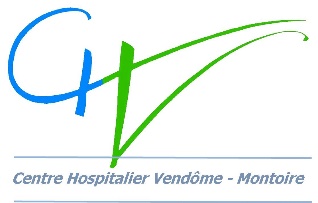 Le Centre Hospitalier de Vendôme-MontoireRecruteService des UrgencesA temps complet – Horaire en 12 heuresDiplôme d’Etat d’Infirmier exigé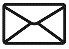 